รายงานการประเมินผลควบคุมภายในประจำปีงบประมาณ 2562(งวดวันที่ 1 ตุลาคม 2561ถึงวันที่ 30 กันยายน พ.ศ.2562)ตามหลักเกณฑ์กระทรวงการคลังว่าด้วยมาตรฐานและหลักเกณฑ์ปฏิบัติการควบคุมภายในสำหรับหน่วยงานของรัฐ พ.ศ. 2561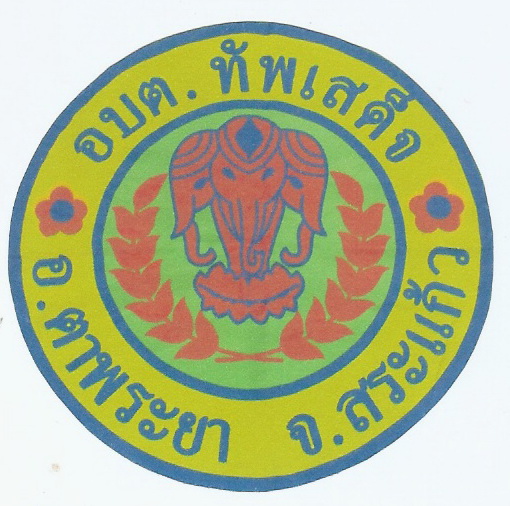                องค์การบริหารส่วนตำบลทัพเสด็จอำเภอตาพระยาจังหวัดสระแก้ว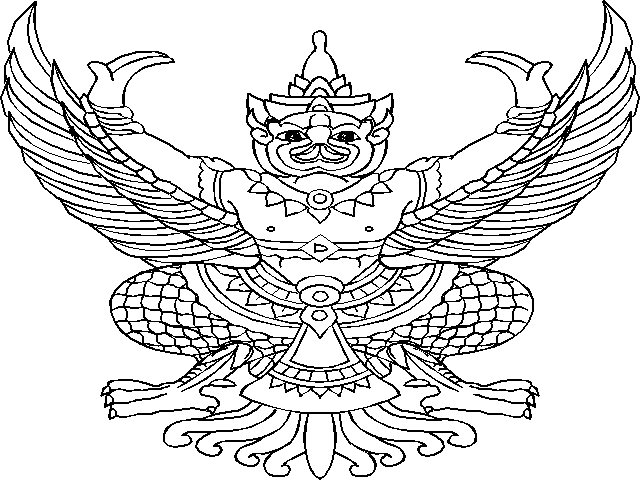 ประกาศองค์การบริหารส่วนตำบลทัพเสด็จเรื่อง  รายงานการการติดตามประเมินระบบการควบคุมภายใน(งวดวันที่ 1  เดือนตุลาคม  พ.ศ. 2561  -  วันที่ 30  เดือนกันยายน  พ.ศ. 2562)------------------------------------------------------------------ตามที่องค์การบริหารส่วนตำบลทัพเสด็จซึ่งเป็นหน่วยรับตรวจ ได้จัดวางระบบควบคุมภายใน โดยใช้มาตรฐานการควบคุมภายในตามระเบียบคณะกรรมการตรวจเงินแผ่นดินว่าด้วยการกำหนดมาตรฐานการควบคุมภายใน พ.ศ. 2544  ข้อ 5  ไปเมื่อวันที่  30 กันยายน  2550 นั้น องค์การบริหารส่วนตำบลทัพเสด็จ ได้ดำเนินการติดตามประเมินระบบการควบคุมภายในตามระเบียบคณะกรรมการตรวจเงินแผ่นดินว่าด้วยการกำหนดมาตรฐานการควบคุมภายใน พ.ศ.2544 ข้อ 6 (งวดวันที่ 1 ตุลาคม 2561 ถึงวันที่ 30 กันยายน 2562) โดยมีวัตถุประสงค์เพื่อให้การปฏิบัติราชการขององค์การบริหารส่วนตำบลทัพเสด็จ บรรลุวัตถุประสงค์ของการควบคุมภายในด้านประสิทธิผลและประสิทธิภาพของการดำเนินงานและการใช้ทรัพยากร ซึ่งรวมถึงการดูแลรักษาทรัพย์สิน การป้องกันหรือลดความผิดพลาดความเสียหาย การรั่วไหลการสิ้นเปลืองหรือการทุจริตด้านความเชื่อถือได้ของรายงานทางการเงินและการดำเนินงาน และด้านการปฏิบัติ  ตามกฎหมาย ระเบียบ ข้อบังคับ มติคณะรัฐมนตรีและนโยบายซึ่งรวมถึงระเบียบปฏิบัติของฝ่ายบริหารและใช้เป็นแนวทางในการควบคุมการปฏิบัติราชการขององค์การบริหารส่วนตำบลทัพเสด็จ ต่อไป จึงประกาศให้ทราบโดยทั่วกัน ประกาศ   ณ  วันที่ 20 เดือนพฤศจิกายน พ.ศ.2562(นายนที  หวลประไพ)นายกองค์การบริหารส่วนตำบลทัพเสด็จคำนำด้วยคณะกรรมการตรวจเงินแผ่นดินได้ประกาศใช้ระเบียบคณะกรรมการตรวจเงินแผ่นดินว่าด้วยการกำหนดมาตรฐานการควบคุมภายใน  พ.ศ. 2544   อันมีผลทำให้องค์การบริหารส่วนตำบล    ทัพเสด็จซึ่งเป็นหน่วยรับตรวจ  ต้องจัดวางและติดตามประเมินผลระบบควบคุมภายใน โดยใช้มาตรฐานการควบคุมภายในตามที่คณะกรรมการตรวจเงินแผ่นดินกำหนด องค์การบริหารส่วนตำบลทัพเสด็จ ได้ติดตามประเมินระบบการควบคุมภายในตามระเบียบฯ ข้อ 6  (งวดวันที่ 1 ตุลาคม  2561  ถึงวันที่ 30 กันยายน 2562) เพื่อใช้เป็นแนวทางควบคุมการปฏิบัติราชการขององค์การบริหารส่วนตำบลทัพเสด็จให้ถูกต้องตามกฎหมาย ระเบียบ ข้อบังคับมติคณะรัฐมนตรีและนโยบายซึ่งรวมถึงระเบียบปฏิบัติของฝ่ายบริหาร สามารถลดความผิดพลาดความเสียหายการรั่วไหลการสิ้นเปลือง หรือการทุจริต ได้อย่างมีประสิทธิภาพและประสิทธิผล (นายนที  หวลประไพ)นายกองค์การบริหารส่วนตำบลทัพเสด็จรายงานการควบคุมภายในตามหลักเกณฑ์กระทรวงการคลังว่าด้วยมาตรฐานและหลักเกณฑ์ปฏิบัติการควบคุมภายในสำหรับหน่วยงานของรัฐ พ.ศ. 2561สำนักปลัดองค์การบริหารส่วนตำบลแบบ ปค. 1แบบ ปค. 4แบบ ปค. 5แบบ ปค. 6แบบปค.1หนังสือรับรองการประเมินผลการควบคุมภายใน(ระดับหน่วยงานของรัฐ)เรียน  	นายอำเภอตาพระยา		องค์การบริหารส่วนตำบลทัพเสด็จได้ประเมินผลการควบคุมภายในของหน่วยงาน สำหรับปีสิ้นสุดวันที่ 30  เดือน กันยายน พ.ศ. 2562 ด้วยวิธีการที่หน่วยงานกำหนดซึ่งเป็นไปตามหลักเกณฑ์กระทรวงการคลังว่าด้วยมาตรฐานและหลักเกณฑ์ปฏิบัติการควบคุมภายในสำหรับหน่วยงานของรัฐ พ.ศ. 2561 โดยมีวัตถุประสงค์เพื่อให้ความมั่นใจอย่างสมเหตุสมผลว่า  ภารกิจของหน่วยงานจะบรรลุวัตถุประสงค์ของการควบคุมภายในด้านการดำเนินงานที่มีประสิทธิผลประสิทธิภาพ ด้านการรายงานที่เกี่ยวกับการเงิน และไม่ใช่การเงินที่เชื่อถือได้ ทันเวลา และโปร่งใส รวมทั้งด้านการปฏิบัติตามกฎหมาย ระเบียบ และข้อบังคับที่เกี่ยวข้องกับการดำเนินงาน		จากผลการประเมินดังกล่าว องค์การบริหารส่วนตำบลทัพเสด็จ เห็นว่าการควบคุมภายในของหน่วยงานมีความเพียงพอ ปฏิบัติตามอย่างต่อเนื่อง และเป็นไปตามหลักเกณฑ์กระทรวงการคลังว่าด้วยมาตรฐานและหลักเกณฑ์ปฏิบัติการควบคุมภายในสำหรับหน่วยงานของรัฐ พ.ศ. 2561 ภายใต้การกำกับดูแลของนายอำเภอตาพระยา    (นายนที  หวลประไพ) นายกองค์การบริหารส่วนตำบลทัพเสด็จ             วันที่  20 เดือนพฤศจิกายน  พ.ศ. 2562กรณีมีความเสี่ยงสำคัญ และกำหนดจะดำเนินการปรับปรุงการควบคุมภายในสำหรับความเสี่ยงดังกล่าวในปีงบประมาณ พ.ศ. 2562  จึงขออธิบายเพิ่มเติมในวรรคสาม  ดังนี้ ความเสี่ยงที่มีอยู่ที่ต้องกำหนดปรับปรุงการควบคุมภายใน   1.1 กิจกรรมด้านงานธุรการ ความเสี่ยงจากสภาพแวดล้อมภายใน การสูญหายของเอกสาร                1.2 กิจกรรมด้านงานวิเคราะห์นโยบายและแผน ความเสี่ยงจากสภาพแวดล้อมภายใน การส่งหนังสือแจ้งไปยังสมาชิก หนังสือไม่ถึงมือผู้รับโดยตรงทำให้เกิดปัญหาการรับรู้ข่าวสารล่าช้า                1.3 งานด้านป้องกันและบรรเทาสาธารณภัย เป็นความเสี่ยงจากภายใน  เจ้าหน้าที่ยังขาดความรู้เรื่องการป้องกันสาธารณภัย คือ มีความรู้ที่ไม่พียงพอ เพราะมีหลักสูตรอบรมที่น้อย                1.4 ส่วนกองคลัง ความเสี่ยงสภาพแวดล้อมภายในงานที่มีมาก แต่บุคลากรมีน้อยทำให้ประสิทธิภาพของงานไม่ดีเท่าที่ควร                1.5 ส่วนกองการศึกษา ความเสี่ยงสภาพแวดล้อมภายในคือ  ศูนย์เด็กและบุคลากรมีไม่เพียงพอในการรองรับเด็กในแต่ละปี                1.6 ส่วนกองช่าง ความเสี่ยงภายใน บุคลากรที่มีไม่เพียงพอในการควบคุมและตรวจรับงาน การปรับปรุงการควบคุมภายในจัดระบบการรับ – ส่งเอกสาร การจัดเก็บ ให้มีความรัดกุมมากขึ้นทำความเข้าใจในเรื่องส่งหนังสือ  โดยส่งให้ถึงมือผู้รับหรือแจ้งไปทางโทรศัพท์เพื่อเป็นการยืนยันในการส่งหนังสือเพิ่มความรู้ให้แก่บุคลากรโดยส่งเข้าอบรมให้มากขึ้นจัดหาบุคลากรให้เพียงพอกับงานของกองคลังก่อสร้างศูนย์เด็กเล็กและจัดหาบุคลากรให้เพียงพอกับจำนวนเด็กเล็กดำเนินการจัดหาบุคลากรให้เพียงพอกับงานของกองช่างแบบ ปค.6รายงานการสอบทานการประเมินผลการควบคุมภายในของผู้ตรวจสอบภายในเรียน  	นายอำเภอตาพระยา		ผู้ตรวจสอบภายในขององค์การบริหารส่วนตำบลทัพเสด็จ ได้สอบทานการประเมินผลการควบคุมภายในของหน่วยงาน  สำหรับปีสิ้นสุดวันที่ 30  เดือน กันยาน พ.ศ. 2562 ด้วยวิธีการสอบทานตามหลักเกณฑ์กระทรวงการคลังว่าด้วยมาตรฐานและหลักเกณฑ์ปฏิบัติการควบคุมภายในสำหรับหน่วยงานของรัฐ พ.ศ. 2561 โดยมีวัตถุประสงค์เพื่อให้ความมั่นใจอย่างสมเหตุสมผลว่า  ภารกิจของหน่วยงานจะบรรลุวัตถุประสงค์ของการควบคุมภายในด้านการดำเนินงานที่มีประสิทธิผลประสิทธิภาพ ด้านการรายงานที่เกี่ยวกับการเงิน และไม่ใช่การเงินที่เชื่อถือได้ ทันเวลา และโปร่งใส รวมทั้งด้านการปฏิบัติตามกฎหมาย ระเบียบ และข้อบังคับที่เกี่ยวข้องกับการดำเนินงาน		จากผลการประเมินดังกล่าว  ผู้ตรวจสอบภายใน เห็นว่าการควบคุมภายในขององค์การบริหารส่วนตำบลทัพเสด็จมีความเพียงพอ ปฏิบัติตามอย่างต่อเนื่อง และเป็นไปตามหลักเกณฑ์กระทรวงการคลังว่าด้วยมาตรฐานและหลักเกณฑ์ปฏิบัติการควบคุมภายในสำหรับหน่วยงานของรัฐ พ.ศ. 2561    (นางสาวสุภาพร  จิตรสูงเนิน)รองปลัดองค์การบริหารส่วนตำบล รักษาราชการแทน     ปลัดองค์การบริหารส่วนตำบลทัพเสด็จวันที่  20เดือนพฤศจิกายน  พ.ศ. 2562กรณีได้สอบทานการประเมินผลการควบคุมภายในแล้ว มีข้อตรวจพบหรือข้อสังเกตเกี่ยวกับความเสี่ยง  และการควบคุมภายในหรือการปรับปรุงการควบคุมภายในสำหรับความเสี่ยงดังกล่าว จึงขอรายงานข้อตรวจพบหรือข้อสังเกตดังกล่าวในวรรคสาม  ดังนี้ความเสี่ยงกิจกรรมด้านงานธุรการ ความเสี่ยงจากสภาพแวดล้อมภายใน การจัดเก็บการส่งเอกสารยังไม่เป็นระบบ ทำให้เอกสารบางอย่างสูญหาย 1.2 กิจกรรมด้านงานวิเคราะห์นโยบายและแผน ความเสี่ยงจากสภาพแวดล้อม      ภายในการส่งหนังสือแจ้งไปยังสมาชิก หนังสือไม่ถึงมือผู้รับโดยตรงทำให้เกิด          ปัญหาการรับข่าวสารที่ล่าช้า                                1.3 งานด้านป้องกันและบรรเทาสาธารณภัย เป็นความเสี่ยงจากภายในบุคลากรยังขาดความรู้ในการทำงานด้านการป้องกันและบรรเทาสาธารณภัย1.4 ส่วนกองคลัง ความเสี่ยงสภาพแวดล้อมภายใน จำนวนบุคลากรไม่เพียงพอ           กับปริมาณงานที่มาก                1.5 ส่วนกองการศึกษา ความเสี่ยงสภาพแวดล้อมภายใน คือ อาคารสถานที่และ		       บุคลากรยังไม่เพียงพอในการให้บริการแก่เด็ก                 1.6 ส่วนกองช่าง บุคลากรไม่เพียงพอกับปริมาณงานที่มาก       2. การปรับปรุงการควบคุมภายใน                               2.1 ทำความเข้าใจในการจัดเก็บเอกสารเพื่อความเป็นระเบียบ  2.2 กำชับเจ้าหน้าที่ส่งหนังสือให้ถึงมือผู้รับและประสานทางโทรศัพท์  2.3 พัฒนาความรู้ในด้านการป้องกันและบรรเทาสาธารณภัยให้เพียงพอแก่การ                                    ปฏิบัติงาน  2.4 จัดหาเจ้าหน้าที่ให้เพียงพอและเหมาะสมแก่ปริมาณงานที่มาก  2.5 ก่อสร้างอาคารเพื่อรองรับเด็กเล็กที่เพิ่มขึ้นในแต่ละปีและจัดหาบุคลากรให้                                    เพียงพอแก่เด็ก 2.6 จัดหาบุคลากรตำแหน่งนายช่างโยธาและผู้ช่วยนายช่างโยธา จัดหาบุคลากร       เพื่อมาช่วยเหลือการควบคุมและตรวจรับงานแบบ ปค.4ชื่อหน่วยงาน  องค์การบริหารส่วนตำบลทัพเสด็จรายงานการประเมินองค์ประกอบของการควบคุมภายในสำหรับระยะเวลาการดำเนินงานสิ้นสุดวันที่  30  กันยายน  พ.ศ.2562ผลการประเมินโดยรวม	มีการควบคุมที่เพียงพอและหน่วยงานได้วางแผนการปรับปรุงอย่างรัดกุมโดยจะกำหนดให้มีการประเมินความเสี่ยงทุกส่วนภายในองค์การบริหารส่วนตำบลทัพเสด็จโดยให้ผู้รับผิดชอบงานทุกงานนำเสนอข้อบกพร่องและจุดอ่อนของการปฏิบัติงานร่วมกันเพื่อกำหนดการควบคุมที่ครอบคลุมและสอดคล้องกับความเสี่ยง  ซึ่งจะทำให้การควบคุมมีประสิทธิภาพที่น่าพึงพอใจ (นายนที  หวลประไพ)			                    นายกองค์การบริหารส่วนตำบลทัพเสด็จ                    วันที่  20  เดือน พฤศจิกายน  พ.ศ. 2562แบบปค.5ชื่อหน่วยงาน องค์การบริหารส่วนตำบลทัพเสด็จ (1)รายงานการประเมินผลการควบคุมภายในสำหรับระยะเวลาการดำเนินงานสิ้นสุด 30 กันยายน  พ.ศ. 2562 (2)		(นายนที  หวลประไพ)			                                   นายกองค์การบริหารส่วนตำบลทัพเสด็จ                                                                                                                         วันที่ 20  เดือนพฤศจิกายน  พ.ศ. 2562แบบ ปค.6รายงานการสอบทานการประเมินผลการควบคุมภายในของผู้ตรวจสอบภายในเรียน  	นายอำเภอตาพระยา		ผู้ตรวจสอบภายในขององค์การบริหารส่วนตำบลทัพเสด็จ  ได้สอบทานการประเมินผลการควบคุมภายในของหน่วยงาน  สำหรับปีสิ้นสุดวันที่ 30  เดือน กันยาน พ.ศ. 2562ด้วยวิธีการสอบทานตามหลักเกณฑ์กระทรวงการคลังว่าด้วยมาตรฐานและหลักเกณฑ์ปฏิบัติการควบคุมภายในสำหรับหน่วยงานของรัฐ พ.ศ. 2561โดยมีวัตถุประสงค์เพื่อให้ความมั่นใจอย่างสมเหตุสมผลว่า  ภารกิจของหน่วยงานจะบรรลุวัตถุประสงค์ของการควบคุมภายในด้านการดำเนินงานที่มีประสิทธิผล ประสิทธิภาพ ด้านการรายงานที่เกี่ยวกับการเงิน และไม่ใช่การเงินที่เชื่อถือได้ ทันเวลา และโปร่งใส รวมทั้งด้านการปฏิบัติตามกฎหมาย ระเบียบ และข้อบังคับที่เกี่ยวข้องกับการดำเนินงาน		จากผลการประเมินดังกล่าว  ผู้ตรวจสอบภายใน เห็นว่าการควบคุมภายในขององค์การบริหารส่วนตำบลทัพเสด็จ มีความเพียงพอ ปฏิบัติตามอย่างต่อเนื่อง และเป็นไปตามหลักเกณฑ์กระทรวงการคลังว่าด้วยมาตรฐานและหลักเกณฑ์ปฏิบัติการควบคุมภายในสำหรับหน่วยงานของรัฐ พ.ศ. 2561    (นางสาวสุภาพร  จิตรสูงเนิน)รองปลัดองค์การบริหารส่วนตำบล รักษาราชการแทนปลัดองค์การบริหารส่วนตำบลทัพเสด็จ    วันที่  20  เดือนพฤศจิกายน  พ.ศ. 2562กรณีได้สอบทานการประเมินผลการควบคุมภายในแล้ว มีข้อตรวจพบหรือข้อสังเกตเกี่ยวกับความเสี่ยงและการควบคุมภายในหรือการปรับปรุงการควบคุมภายในสำหรับความเสี่ยงดังกล่าว จึงขอรายงานข้อตรวจพบหรือข้อสังเกตดังกล่าวในวรรคสาม  ดังนี้ความเสี่ยงกิจกรรมด้านงานธุรการ ความเสี่ยงจากสภาพแวดล้อมภายใน การสูญหายของเอกสารรับเอกสารส่ง  1.2 กิจกรรมด้านงานวิเคราะห์นโยบายและแผน ความเสี่ยงจากสภาพแวดล้อมภายในการส่งหนังสือไปยังสมาชิก ผู้บริหาร และผู้นำหมู่บ้าน ไม่ถึงมือผู้รับหรือถึงล่าช้างานด้านป้องกันและบรรเทาสาธารณภัย เป็นความเสี่ยงจากภายใน บุคลากรมีความรู้ ความเข้าใจในงานป้องกันไม่เพียงพอ                1.4 ส่วนกองคลัง ความเสี่ยงสภาพแวดล้อมภายใน บุคลากรรับผิดชอบงานไม่เพียงพอกับปริมาณงานที่ เพิ่มมากขึ้น 1.5 ส่วนกองการศึกษา ความเสี่ยงสภาพแวดล้อมภายใน คือ อาคารสถานที่และบุคลากรไม่เพียงพอใน         การดูแลเด็กเล็ก                1.6 ส่วนกองช่าง บุคลากรไม่เพียงพอในการควบคุมงาน และตรวจรับงาน2. การปรับปรุงการควบคุมภายใน                                 2.1 ทำความเข้าใจในทุกกอง ให้เข้าใจในเรื่องการรับ การส่ง เอกสารให้เป็นระบบ  2.2 มีการตรวจสอบผลสำเร็จของการส่งหนังสือไปยังสมาชิก ผู้บริหาร และผู้นำหมู่บ้าน เอกสาร ครบถ้วน  2.3 ทำความเข้าใจในระบบงานป้องกันและบรรเทาสารธารณภัย และส่งบุคลากรเข้าร่วมอบรมเพื่อ                                       เพิ่มความรู้และความพร้อมในการปฏิบัติงาน  2.4 จัดหาบุคลากรพัสดุและบุคลากรการเงินและบัญชีเพื่อลดความเสี่ยงในการปฏิบัติงาน 			        โดยตรงหรือสรรหาบุคลากรมาช่วยงานเพื่อแบ่งเบาภาระงานกองคลัง  2.5 ก่อสร้างอาคาร สถานที่และสรรหาบุคลากรให้เพียงพอแก่การรองรับเด็กเล็กที่เพิ่มขึ้นในแต่ละปี  2.6 จัดหาบุคลากรในตำแหน่งนายช่างโยธาและผู้ช่วยนายช่างโยธาเพื่อลดความบกพร่องในการ            ปฏิบัติงานองค์ประกอบของการควบคุมภายในผลการประเมิน/ข้อสรุป1. สภาพแวดล้อมการควบคุม   1.1 กิจกรรมด้านงานธุรการ ความเสี่ยงจากสภาพแวดล้อมภายใน เอกสารบางอย่างสูญหาย จากการรับ  การส่ง การยืมเอกสาร    1.2 กิจกรรมด้านงานวิเคราะห์นโยบายและแผน ความเสี่ยงจากสภาพแวดล้อมภายใน เจ้าหน้าที่ควรมีระบบการรับและส่งหนังสือไปยังสมาชิก ผู้บริหารท้องถิ่น     1.3 งานด้านป้องกันและบรรเทาสาธารณภัย เป็นความเสี่ยงจากภายใน บุคลากรมีความรู้ไม่เพียงพอในการปฏิบัติงานด้านป้องกันและบรรเทาสาธารณภัย    1.4 ส่วนกองคลัง ความเสี่ยงสภาพแวดล้อมภายในบุคลากรไม่เพียงพอในงานที่มีมากขึ้น    1.5 ส่วนกองการศึกษา ความเสี่ยงสภาพแวดล้อมภายใน คือ อาคารสถานที่และบุคลากรยังไม่มีเพียงพอในการให้บริการแก่เด็ก    1.6 ส่วนกองช่าง บุคลากรไม่เพียงพอในการปฏิบัติงานด้านกองช่าง2.  การประเมินความเสี่ยง     2.1 ด้านงานธุรการ  มีความเสี่ยงที่หนังสือจะสูญหาย ถ้าไม่มีระบบที่รัดกุม    2.2การรับรู้ข้อมูลข่าวสารของสมาชิก ผู้นำหมู่บ้านผู้บริหาร มีความล่าช้า    2.3 โดยการอบรมมีน้อยทำให้บุคลากรขาดความรู้ความเข้าใจในการปฏิบัติงาน    2.4 บุคลากรไม่เพียงพอทำให้ประสิทธิภาพในการปฏิบัติงานด้านการคลังมีความบกพร่อง    2.5 อาคารสถานที่และบุคลากรไม่พร้อมส่งผลต่อประสิทธิภาพในการจัดการคุณภาพชีวิตของเด็กอาจไม่ดีเท่าที่ควร    2.6 บุคลากรไม่เพียงพอ ส่งผลต่อการควบคุมงานตรวจรับงานที่มีมาก ทำให้ประสิทธิภาพในการตรวจรับงานลดลง3.  กิจกรรมการควบคุม    3.1 ทบทวนความเข้าใจในการจัดเก็บเอกสาร การรับ  การส่งหนังสือราชการให้เป็นระบบมากขึ้น    3.2 มีระบบยืนยันการรับและส่งหนังสือว่าถึงมือสมาชิก ผู้นำ และผู้บริหารแล้ว    3.3 ทำความเข้าใจกับบุคลากรให้ชัดเจนเกี่ยวกับงานป้องกันถึงความจำเป็น ความรับผิดชอบในงานเพื่อให้การปฏิบัติงานเป็นระบบมากขึ้น3.4 จัดหาบุคลากรให้เพียงพอ โดยสรรหาบุคลากรพัสดุ  บุคลากรการเงินและบัญชีหรือจ้างบุคลากรเพื่อให้เพียงพอแก่ปริมาณงานที่มาก    3.5 จัดการก่อสร้างอาคารสถานที่ให้เพียงพอในการบริการแก่เด็กเล็ก และจ้างผู้ดูแลเด็กให้เหมาะสมกับจำนวนเด็ก    3.6 จัดหาบุคลากรในตำแหน่งนายช่างโยธาและผู้ช่วยนายช่างโยธา มาปฏิบัติงานเพื่อลดความบกพร่อง4.  สารสนเทศและการสื่อสาร4.1 จัดทำเอกสารการยืม การรับและการส่งเพื่อใช้เป็นหลักฐานยืนยันว่ามีการยืม การส่ง และการรับเอกสารเมื่อใด แล้วแจ้งเวียนให้ทุกส่วนทราบ    4.2 ควรแจ้งสมาชิก ผู้บริหารและผู้นำหมู่บ้านถึงวิธีการส่งหนังสือแบบถึงตัวและการแจ้งทางโทรศัพท์ 4.3 ให้ทุกกองแจ้งปัญหาที่เกิด เพื่อจะได้ประสานการปฏิบัติงานร่วมกันให้เป็นระบบ5.  การติดตามประเมินผล    5.1 ติดตามประเมินผลตามระเบียบคณะกรรมการการตรวจเงินแผ่นดิน ว่าด้วยการกำหนดมาตรฐานการควบคุมภายใน พ.ศ. 2544    5.2 วิเคราะห์ความเหมาะสมของกิจกรรมการควบคุมความเสี่ยงมีการควบคุมที่เพียงพอ   และหน่วยงานได้วางแผนการปรับปรุง แก้ไขปัญหาอย่างรัดกุม โดยจะกำหนดให้มีการประเมินความเสี่ยงทุกส่วนภายในองค์การบริหารส่วนตำบลทัพเสด็จ  โดยให้ผู้รับผิดชอบงานทุกงานนำเสนอข้อบกพร่องและจุดอ่อนของการปฏิบัติงานร่วมกัน  เพื่อกำหนดการควบคุมที่ครอบคลุมและสอดคล้องกับความเสี่ยง  ซึ่งจะทำให้การควบคุมมีประสิทธิภาพที่น่าพึงพอใจ(3)ภารกิจตามกฎหมายที่จัดตั้งหน่วยงานภาครัฐ หรือภารกิจตามแผนการดำเนินการ หรือภารกิจอื่นๆ ที่สำคัญของหน่วยงานของรัฐ/วัตถุประสงค์(4)ความเสี่ยง(5)การควบคุมภายในที่มีอยู่(6)การประเมินผลการควบคุมภายใน(7)ความเสี่ยงที่ยังมีอยู่(8)การปรับปรุงการควบคุมภายใน(9)หน่วยงานที่รับผิดชอบ1.เพื่อควบคุมการรับ การส่งและการยืมเอกสารให้เป็นระบบ2.เพื่อให้เกิดความเข้าใจในการรับรู้และเข้าถึงข้อมูลข่าวสาร1.บุคลากรมีการควบคุมการส่ง การรับ และการยืมเอกสารไม่เพียงพอ1. ยังขาดความเป็นระบบในการส่งหนังสือไปยังสมาชิก ผู้บริหาร และผู้นำหมู่บ้าน1. ให้บุคลากรทุกกองเข้าใจในระบบการรับ การส่ง หนังสือเพื่อเป็นไปในทางเดียวกัน1.ให้บุคลากรที่เกี่ยวข้องทำความเข้าใจในเรื่องการส่งเอกสารต่างๆ ไปยังผู้ที่รับหนังสือราชการมีการติดตามประเมินผลพบว่า1.บุคลากรมีเข้าใจระบบงาน ทำให้การรับ การส่ง มีความเป็นระบบมากขึ้น1.บุคลากรมีความเข้าใจในการส่งเอกสารมากขึ้น1. ปริมาณเอกสารที่เพิ่มมากขึ้น อาจจะเป็นปัญหาในเรื่องการรับ หนังสือราชการ 1. ปัญหาในการส่งหนังสือราชการไม่ถึงมือผู้รับ ทำให้สูญหาย1. ส่งบุคลากรที่เกี่ยวข้องอบรมเพิ่มเติมความรู้เกี่ยวกับงานธุรการและงานสารบรรณ1.กำชับให้บุคลากรปฏิบัติตามระเบียบการส่งหนังสืออย่างเคร่งครัดองค์การบริหารส่วนตำบลทัพเสด็จองค์การบริหารส่วนตำบลทัพเสด็จ(3)ภารกิจตามกฎหมายที่จัดตั้งหน่วยงานภาครัฐ หรือภารกิจตามแผนการดำเนินการ        หรือภารกิจอื่นๆ ที่สำคัญของหน่วยงานของรัฐ/    วัตถุประสงค์(4)ความเสี่ยง(5)การควบคุมภายในที่มีอยู่(6)การประเมินผลการควบคุมภายใน(7)ความเสี่ยงที่ยังมีอยู่(8)การปรับปรุงการควบคุมภายใน(9)หน่วยงานที่รับผิดชอบ3.เพื่อให้มีอาคาร และบุคลากรที่เพียงพอให้บริการแก่เด็กเล็กที่เพิ่มมากขึ้นในแต่ละปี4.เพื่อสรรหาบุคลากรให้เพียงพอต่อการปฏิบัติงานในกองช่าง5.เพื่อสรรหาบุคลากรให้เพียงพอต่อการปฏิบัติงานในกองคลัง1.การพัฒนาของเด็กอาจมีปัญหา เพราะขาดอาคารสถานที่และบุคลากรที่จะรองรับเด็กเล็ก1.บุคลากรไม่เพียงพออาจส่งผลต่อการตรวจรับงาน1.บุคลากรน้อยส่งผลต่อการทำงานในกองคลัง1. จัดสร้างอาคารและสรรหาผู้ดูแลเด็กให้เพียงพอแก่การรองรับเด็กเล็ก1.สรรหาบุคลากรให้เพียงพอ1.สรรหาบุคลากรให้เพียงพอมีการติดตามประเมินผลพบว่า1.อยู่ระหว่างการดำเนินการจัดสรรงบประมาณในการก่อสร้างและได้สรรหาผู้ดูแลเด็กแล้ว1.ได้ดำเนินการสรรหาบุคลากรแล้ว รอมติ ก.อบต.1.ได้ดำเนินการสรรหาบุคลากรแล้ว รอมติ ก.อบต.1. รองบประมาณเพื่อมาดำเนินการก่อสร้าง1.ปริมาณงานที่มาก ทำให้การตรวจรับงานเกิดความเสี่ยง1.ลักษณะงานที่ละเอียดและซับซ้อนทำให้เกิดความเสี่ยงมาก1.เร่งจัดสรรงบประมาณเพื่อมาดำเนินการก่อสร้างอาคารเพื่อให้เพียงพอในการบริการแก่เด็กเล็ก1.ดำเนินการสรรหานายช่างโยธาและผู้ช่วยนายช่างโยธา1.ดำเนินการสรรหาบุคลากรพัสดุและบุคลากรการเงินและบัญชีองค์การบริหารส่วนตำบลทัพเสด็จองค์การบริหารส่วนตำบลทัพเสด็จองค์การบริหารส่วนตำบลทัพเสด็จ